Til bridgespelande hytteturistar.Rauland bridgeklubb arrangerer påsketurnering onsdag 28. mars, klokka 1800 på Raulandshuset i sentrum av Rauland.Me vil gjerne invitere med bridgespillerar som er på hytte, eller anna i Raulandsområdet denne kvelden. Alle er hjarteleg velkomne.Har du ikkje makker kan me vere behjelpelege med dette.Resten av året spelar me fast på tysdagar i Åmot på trevet, som er ved sida av biblioteket. Her startar spelinga klokka 1800.Er du interessera kan spørsmål og påmelding skje til Bård Øien på telefon: 99158190Då håper me me sjåast!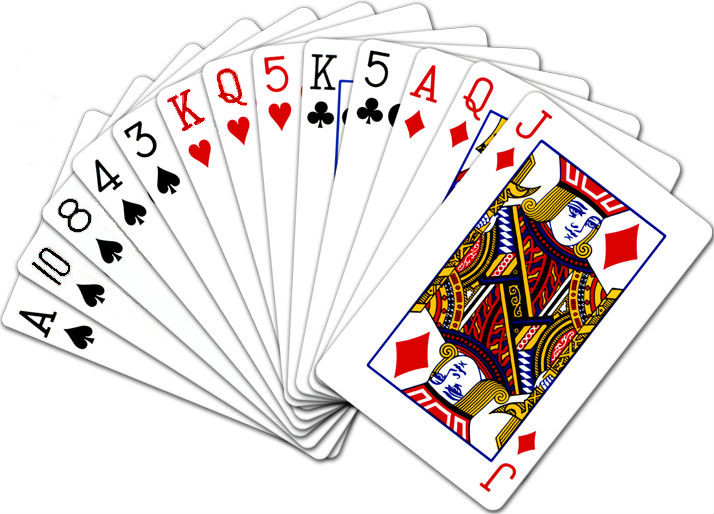 